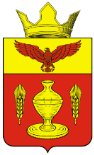 ВОЛГОГРАДСКАЯ ОБЛАСТЬПАЛЛАСОВСКИЙ МУНИЦИПАЛЬНЫЙ РАЙОНАДМИНИСТРАЦИЯ ГОНЧАРОВСКОГО СЕЛЬСКОГО ПОСЕЛЕНИЯП О С Т А Н О В Л Е Н И Еп. Золотари    «10» января 2022 года                                                                                №1                                                               С целью приведения законодательства Гончаровского сельского поселения в соответствии с действующим законодательством Российской Федерации, руководствуясь статьей 7 Федерального закона от 06 октября 2003 года № 131-ФЗ «Об общих принципах организации местного самоуправления в Российской Федерации», Администрация Гончаровского  сельского поселенияПОСТАНОВЛЯЕТ:             1. Внести изменения и дополнения в Постановление Администрации Гончаровского сельского поселения от 09 января 2018г. №2 «Об утверждении Положения об оплате труда работников по техническому обеспечению деятельности администрации Гончаровского сельского поселения» - (далее - постановление).              1.1. Подпункт 2.1. пункта 2 Приложения № 1 Постановления изложить в следующей редакции:2.1. Базовые (минимальные) размеры окладов (ставки) работников, осуществляющих профессиональную деятельность по общеотраслевым профессиям рабочих, устанавливаются на основе отнесения занимаемых ими должностей рабочих к профессиональным квалификационным группам, утвержденным приказом Министерства здравоохранения  и социального развития Российской Федерации от 29.05.2008 № 248-н «Об утверждении профессиональных квалификационных групп общеотраслевых профессий рабочих», в следующих размерах:           Базовые (минимальные) размеры окладов  по профессиональным квалификационным группам работников  по техническому обеспечению деятельности  администрации Гончаровского сельского поселения Палласовского муниципального района        2. Контроль за исполнением настоящего Постановления оставляю за собой.  3. Настоящее Постановление вступает в силу с момента официального опубликования (обнародования) и распространяет свое действие на отношения, возникшие с 01 января 2022 года. Глава Гончаровского                                                                    С.Г. Нургазиев сельского поселения                                                      Рег: № 1/2022О внесении изменений и дополнений в Постановление Администрации Гончаровского сельского поселения от 09 января 2018г. № 2 «Об утверждении Положения об оплате труда работников по техническому обеспечению деятельности администрации Гончаровского сельского поселения»N п/пНаименование профессиональной квалификационной группы, квалификационного уровня, профессии (должности)Базовый (минимальный) размер оклада (рублей)1231.Профессиональная квалификационная группа "Общеотраслевые профессии рабочих первого уровня"Профессиональная квалификационная группа "Общеотраслевые профессии рабочих первого уровня"1 квалификационный уровень:наименования профессий рабочих, по которым предусмотрено присвоение 1, 2 и 3 квалификационных разрядов в соответствии с Единым тарифно-квалификационным справочником работ и профессий рабочих:  уборщик служебных помещений, 3253,452.Профессиональная квалификационная группа "Общеотраслевые профессии рабочих второго уровня"Профессиональная квалификационная группа "Общеотраслевые профессии рабочих второго уровня"1 квалификационный уровень:наименования профессий рабочих, по которым предусмотрено присвоение 4 и 5 квалификационных разрядов в соответствии с Единым тарифно-квалификационным справочником работ и профессий рабочих: водитель автомобиля3602,05